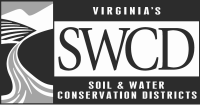 2022 Virginia Association of Soil andWater Conservation DistrictsYouth Conservation CampSunday, July 10 - Saturday, July 16, 2022Camper Application - Please Print Legibly or Type (Complete Front and Back)Please complete and return application to your local Soil & Water Conservation District.Contact your Local SWCD for application deadlinesApplicant’s First Name _________________   Last Name ___________________________Name as it should appear on camper name tag:____________________________________Age (as of July 10, 2022) ________    Gender: ________T-Shirt Size ___________________Mailing Address: _________________________________________________________ City:_______________________ Zip: _________Phone # ____________________ E-Mail: ___________________________2003 camp, do you all think that we should chagne over the reigns. 
Name of High School Attending (2021-2022) ___________________________________Grade Completed by June 2022_____ Field of Interest in Conservation _________________Please note that to be able to attend YCC a student must be in 9th-12th grade in the 2021-2022 school year Name of Parent or Guardian (Please Print) 	_____________________________________Mailing Address___________________________________________________________(if different from above)________________________________________________________Home Phone # _______________ Work Phone  #_____________ E-Mail ________________Signature of Parent or Legal Guardian	____________________________________________*Advisor and/or Teacher Recommendation (teacher, scout leader, etc.) needs to be a non-family member.  *Please attach a written recommendation with this applicationName______________________________________________________________________Relation to Applicant: _______________________________Phone # ________________ E-Mail: ____________________****	*******************************************************************************************************Local SWCD USE ONLY:   Rank:   1     2     3     4     5	    Sponsoring SWCD:    _______________________________ Phone # ___________________SWCD Staff Contact :_____________________________ E-Mail___________________SWCD Scholarship (if other please note sponsor name):  Yes____No____Other______    Scholarship Amount: $______Due to VASWCD by May 9, 2022(Students should complete and return applications prior to this date.  Check with your Local SWCD for local deadlines)Please list your hobbies & favorite sports: ___________________________________________________________________________________________________________________Please check your background:  Urban ______    Rural  ______   Farm/Agriculture ________Briefly list any conservation activities and/or school projects you have participated in involving soil and water conservation, forestry, pollution, or other environmental areas: __________________________________________________________________________	__________________________________________________________________________	__________________________________________________________________________	__________________________________________________________________________	__________________________________________________________________________	__________________________________________________________________________What do you believe is the most important environmental issue in your community or county: ______________________________________________________________________________________________________________________________________________________________________________________________________________________________Write a brief paragraph on why you are interested in conservation and/or why you would like to be selected for this camp:	__________________________________________________________________________	__________________________________________________________________________	__________________________________________________________________________	__________________________________________________________________________	__________________________________________________________________________	__________________________________________________________________________	__________________________________________________________________________	__________________________________________________________________________What subjects/topics do you hope to learn about while attending Youth Conservation Camp?	__________________________________________________________________________	____________________________________________________________________________________________________________________________________________________Applicant’s Signature_________________________________ Date __________________